LO: To answer the question: ‘What was the blackout?’HOM: Thinking FlexiblyToday you are going to use picture evidence to find out as much about the blackout as possible.What do you already know about the blackout in World War II?__________________________________________________________________________________________________________________________________________________________________________________________________________________________________________________________________________________________________________________________________________________________________ On the next few pages you will see images linked to the blackout.  What specifics can you find out about the black outs from them?  Make notes NOTES:______________________________________________________________________________________________________________________________________________________________________________________________________________________________________________________________________________________________________________________________________________________________________________________________________________________________________________________________________________________________________________________________________________________________________________________________________________________________________________________________________________________________________________________________________________________________________________________________________________________________________________________________________________________________________________________________________________________________________________________________________________________________________________________________________________________________________Picture evidence: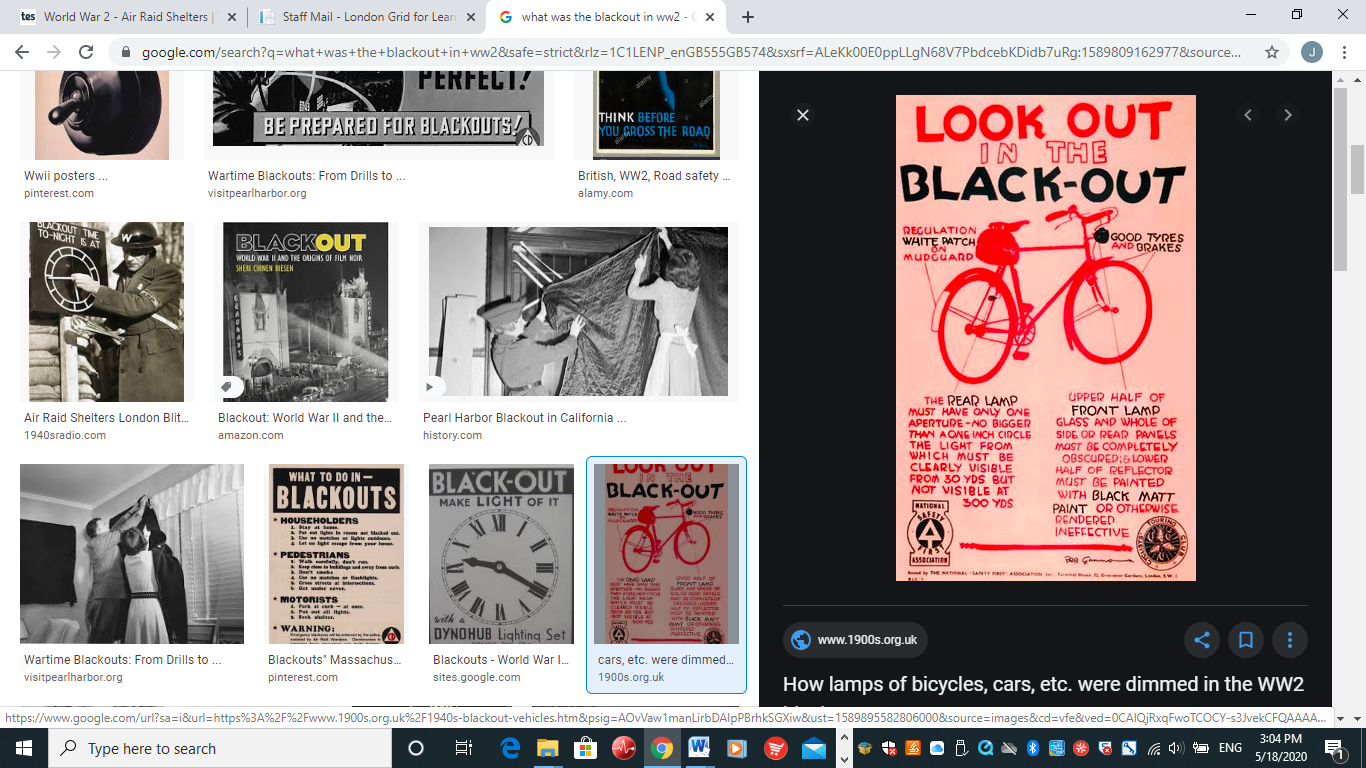 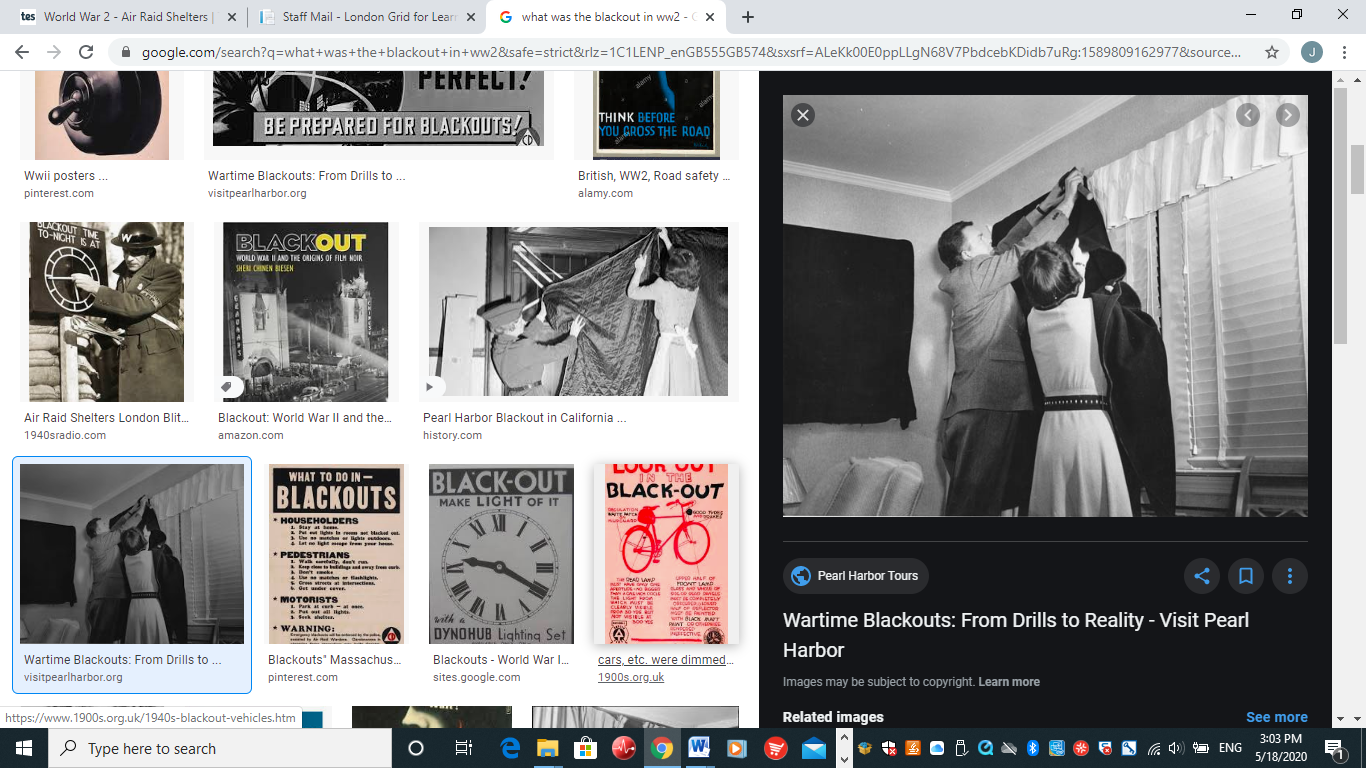 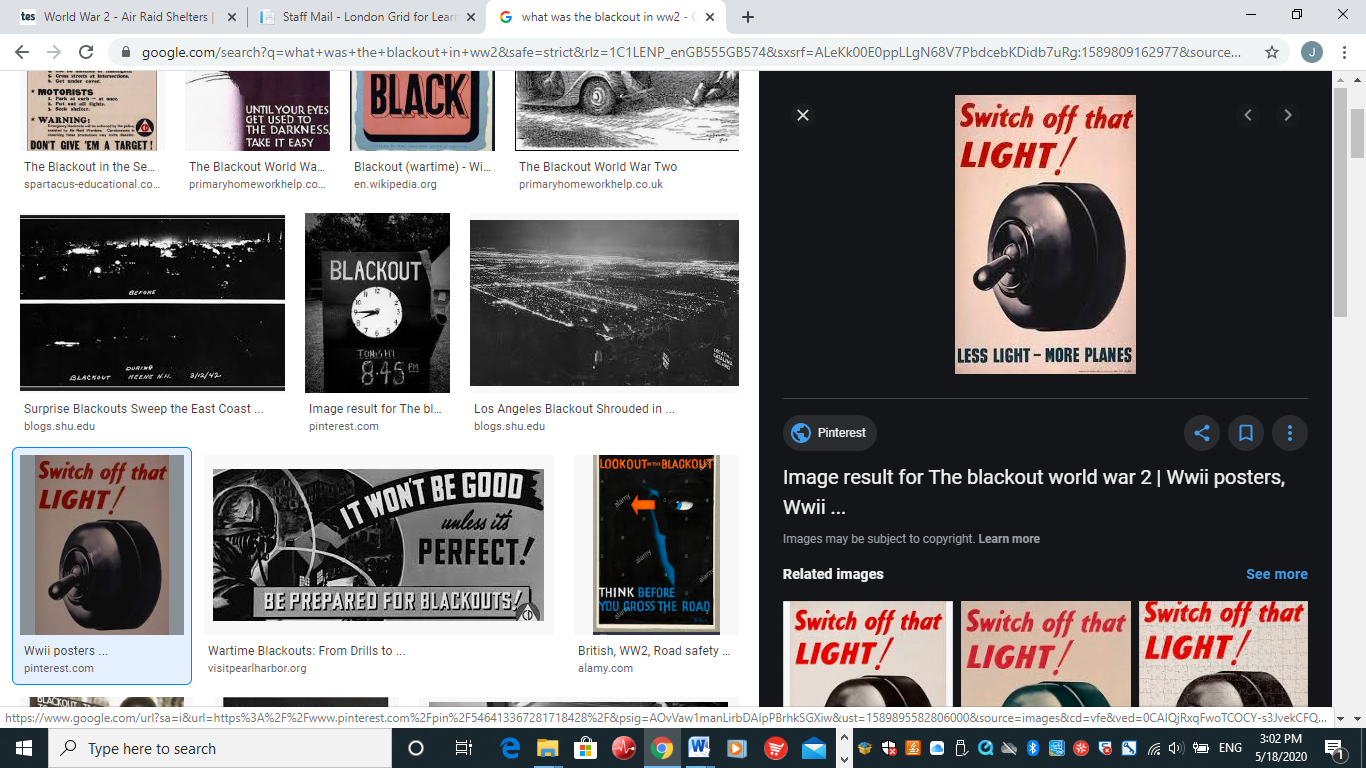 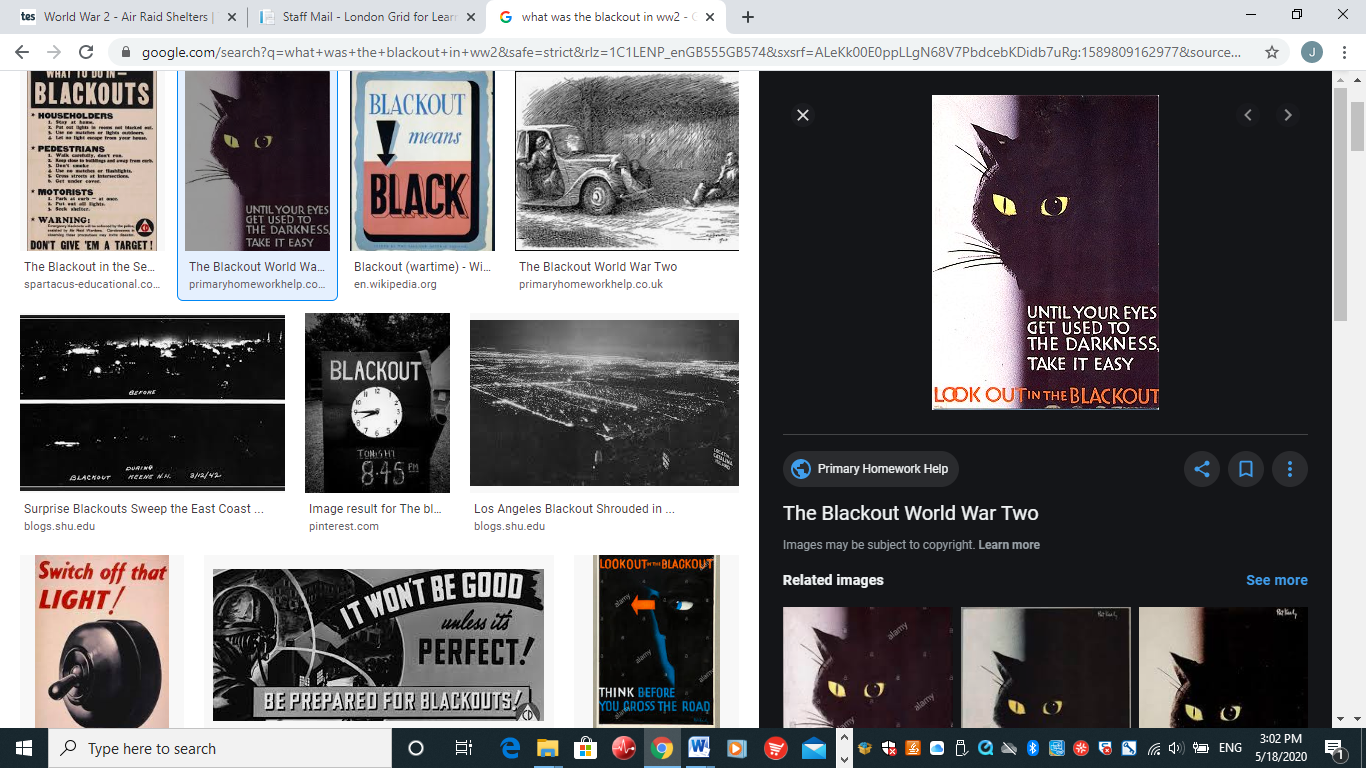 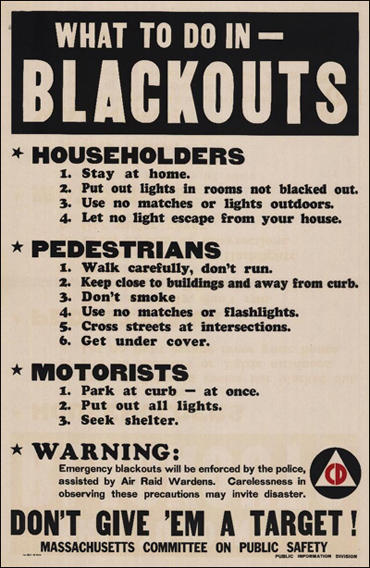 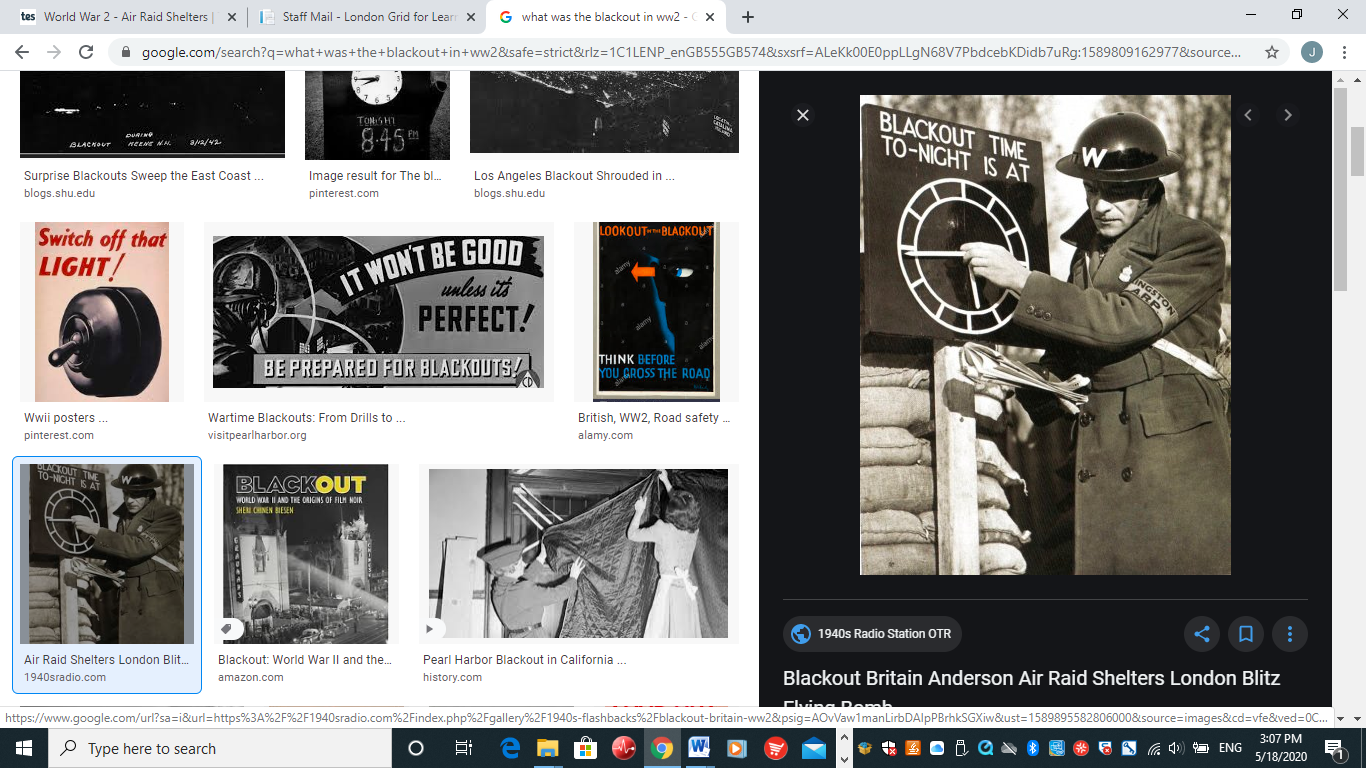  You may want to do some research of your own. Explain what you have found out about blackouts.  Answer the question : ‘What was the blackout?’ ________________________________________________________________________________________________________________________________________________________________________________________________________________________________________________________________________________________________________________________________________________________________________________________________________________________________________________________________________________________________________________________________________________________________________________________________________________________________________________________________________________________________________________________________________________________________________________________________________________________________________________________________________________________________________________________________________________________________________________________________________________________________________________________________________________________________________________________________________________________________________________________________________________________________________________________________________________________________________________________________________________________________________________________________________________________________________________________________________________________________________________________________________________________________________________________________________________________________________________________________________________________________________________________________________________________________________________________________________________________________________________________________________________________________________________________________________________________________WHAT WAS THE BLACK OUT?http://www.primaryhomeworkhelp.co.uk/war/blackout.htm